Supporting Information Fig. S1 TEM image of nanometer -Fe2O3 prepared by precipitation method. The bar length is 100 nm.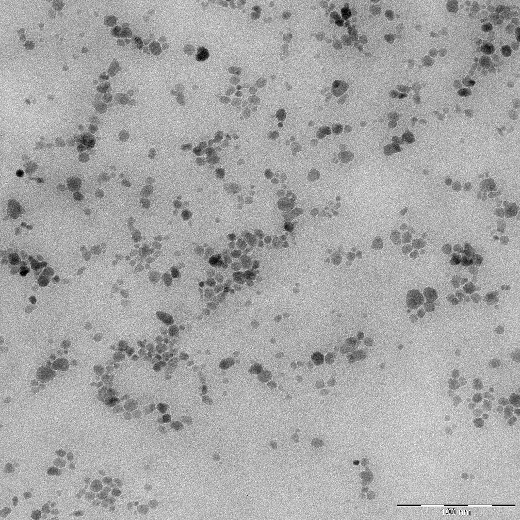 Fig. S2 The schematic of the concave meniscus-shaped capillary bridge between two equally sized particles with separation distance of . The liquid bridge is defined by the blue curve.  is the interfacial tension between bulk and secondary phases and  is the particle radius. The three-phase contact angle  is calculated using the expanded Young–Dupré equation. 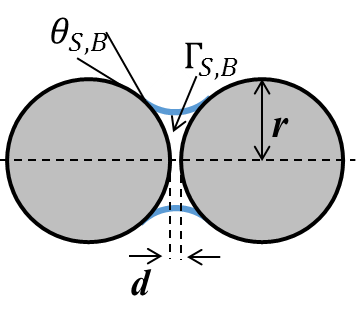 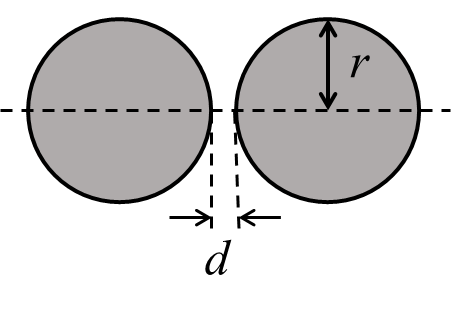 Fig. S3 Snapshots for MR suspensions with various volume fractions of CI particles with .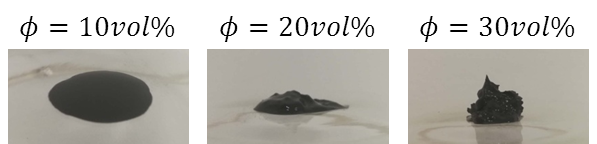 Fig. S4 Sedimentation ratio versus time for 20 vol% MRF. The sedimentation ratio is expressed as the height percentage of the particle-rich phase relative to the total fluid height. 